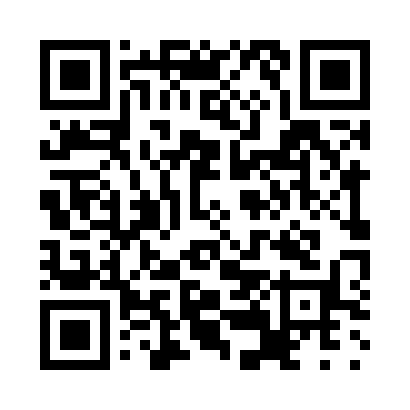 Prayer times for Ladouanie, SurinameWed 1 May 2024 - Fri 31 May 2024High Latitude Method: NonePrayer Calculation Method: Muslim World LeagueAsar Calculation Method: ShafiPrayer times provided by https://www.salahtimes.comDateDayFajrSunriseDhuhrAsrMaghribIsha1Wed5:186:3012:383:576:467:542Thu5:186:3012:383:576:467:543Fri5:186:3012:383:576:467:544Sat5:176:2912:383:586:467:545Sun5:176:2912:383:586:467:546Mon5:176:2912:383:586:467:547Tue5:166:2912:373:586:467:548Wed5:166:2912:373:596:467:559Thu5:166:2912:373:596:467:5510Fri5:166:2812:373:596:467:5511Sat5:156:2812:373:596:467:5512Sun5:156:2812:374:006:467:5513Mon5:156:2812:374:006:477:5514Tue5:156:2812:374:006:477:5615Wed5:156:2812:374:006:477:5616Thu5:146:2812:374:016:477:5617Fri5:146:2812:374:016:477:5618Sat5:146:2812:374:016:477:5619Sun5:146:2812:374:016:477:5720Mon5:146:2812:384:026:477:5721Tue5:146:2812:384:026:477:5722Wed5:146:2812:384:026:487:5723Thu5:146:2812:384:036:487:5824Fri5:136:2812:384:036:487:5825Sat5:136:2812:384:036:487:5826Sun5:136:2812:384:036:487:5827Mon5:136:2812:384:046:487:5928Tue5:136:2812:384:046:497:5929Wed5:136:2812:384:046:497:5930Thu5:136:2812:394:046:498:0031Fri5:136:2812:394:056:498:00